PHYSICSFORM 1 MARKING SCHEMEMID TERM 3, 2022Length of the conductor              Cross sectional area,               Temperature difference of the source              Nature of the material making the conductorA)  =      TemperatureImpuritiesThe level first dropped due to expansion of glass 1              The level then started rising when the heat reaches that of the water. 1a) Mechanics ,physics teacher5  +   1  =  360                          ѲѲ    =  360      =   600              64.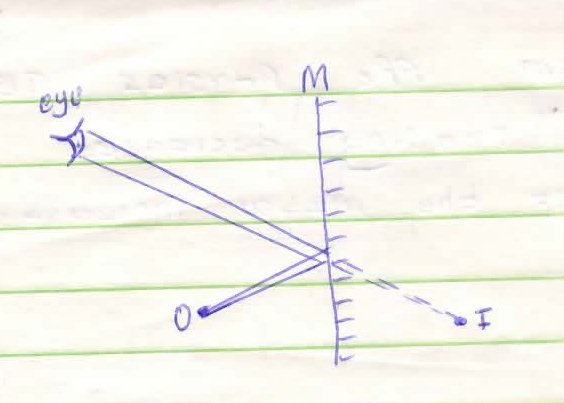 5. On earthing negative charges are repelled to the ground. When the rod is withdrawn, the leaf is left with a net positive charge. The leaf rises.6a) Accuracy desired/or of the instrumentsSize of the length to be measured b) Convection- having a vacuum between double walls     Radiation – shinny/ silvery wallsSolids have strong attractive force between its molecules in a regular close parking giving it a rigid structure while liquids have weak attractive forces holding particles hence far apart making them compressible.Solid particles vibrate in a fixed position while liquid molecules are in Brownian motion hence diffuse and do work like dissolving a faster than solid molecules 7.  Mass perUnit volume(g/cm3)40C   Temperature (0C)8. A will have positive charge while B negative; when charged rod is brought near A positive charges   are attracted towards it while the negative charges are repelled to B, on separation while strip is near A, B goes with negative charge and A remains with  the positive;9) Real image – formed on the screen. ½      Virtual image – cannot be formed on the screen. ½10. Time = 2 x 60 + 26 + 0.78     = 146.78.75s 11a) mw = 80 x 1 = 80g		Mx = 0.8 x 120 = 96g		Total mass = 176g	mix = 	=  = 0.88g/cm3b.i) Mercury is much denser than water.    Therefore the column supported by the atmospheric pressure is much shorter   (ii) p = hg		= 1030 x 60 x 10 	= 6.18 x 105 N/m212. Initial angle of incidence = 900 – 420 = 480Li = Lr = 480 – Initial angle of reflection.- New angle of incidence = 480 + 100= 580Angle of incidence = Angle of reflection = 58013a) Virtual, laterally inverted, same size as the objectb) Vector- Has both magnitude and direction                            Scalar- Has only magnitude14.15. a)To identify the charge on a body          Testing insulating properties of a material          Testing the quantity of charge on a bodyInduction, Contact, Separation and rubbing/friction SECTION B   (50Marks)17.    P= F/AP=50000            ;              0.00025        P= 2.0 x108pa      18. a) Anything that occupy space and has weight/mass;          b) The speed of the particles decreases; this is due to reduced kinetic energy;         i) Gas bubbles are observed; hydrogen gas diffuses into the porous pot driving air out through glass tube;ii) Water rises up the glass tube; Partial vacuum is created as hydrogen gas diffuses out faster than the diffusion of the air into the porous pot.;Volume of water added 	= 0.2 × 50 = 10			= 30.6 + 10		= 40.6 cm³Degree of hotness or coldness of a place while heat is a form of energy transferred form one body to another by temperature difference19. a) Define the following terms giving their SI units                                                              (6mks)Density Mass per unit volume  SI unit (kilogram per cubic metre)AreaExtent of a surface- SI unit -square metre (M2)Pressure Force acting perpendicularly per unit area. SI unit  Newton square metre N/m2b) Distinguish between Luminous and non-luminous sources of light                                       (2mks)Sources that produce their own light while non- luminous are sources that rely on bounced source of light.c) Distinguish between the two types of reflection                                                                    (2marks)Regular the rays of light strike a smooth surface while irregular rays strike a rough source.20. a) State the law of Electrostatics                                                                                              (1mark)         Like charges repel while unlike charges attract.b) Briefly explain the following: i) An atom is said to be electrically neutral                                                                            (1mark) Numbers of positive charges are equal to the number of negative charges in an atom ii) Dam walls are thicker at the bottom than at the top                                                           (1mark) A thicker base provides a large area thus low pressure at the bottom preventing the dam from bursting.c) Angle of incidence equals angle of reflectionReflected ray, incidence ray and the normal all lie in the same plane.21. a) Basic quantity cannot be obtained by other means eg mass, length   while derived are obtained by either multiplication or division area density b) Can B dull materials absorb heat will shiny reflect away heatc)     Ratio of size of image to the size of the objectd)u =100m	hi= 0.5cm	v=10cm	v/u = hi/h0ho = hi x u/v	= 5m x 100m/10cm           h0=50m22a) Cohesive force of attraction of molecules of same kind while adhesive force is the force of attraction of molecules of different kind                                                                                                             (2mrks)b)   (i)    P =   F/A          =  120/0.006 =  20,000Nm-2       (ii)	 F = P x A     =   20,000 X 0.50		       =   10,000N(iii)	Should be incompressibleShould be non-corrosiveShould have high boiling point and low melting point	(c) 	h1ρ1g   =h2ρ2 g		1360 x 1.25 =  (74 – x)/100X 13600		x  = 61.5cm